	Kulturní zařízení Kadaň, příspěvková organizace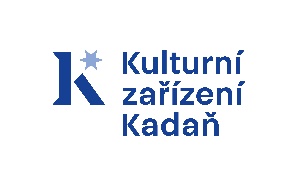 Čechova 147, Kadaň, IČO: 75110245, DIČ: CZ75110245SALVÉT ČR s.r.o.Polní 1389432 01 KadaňIČ: 28678885Věc:	ObjednávkaObjednáváme u Vás dodávku a montáž koupelnových doplňků dle Vaší cenové nabídky č. NAB23649 ze dne 29. 11. 2023 v celkové ceně 136.790,81 včetně DPHMísto plnění: Muzeum hrad, Konírna klášter, Turistické informační centrumTermín dodávky: prosinec 2023, montáž možná i v lednu 2024Děkujeme za vyřízení, s pozdravem						Jana Čechová, ředitelka tel. 474 334 483V Kadani dne 29. 11. 2023